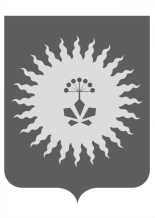 АДМИНИСТРАЦИЯАНУЧИНСКОГО МУНИЦИПАЛЬНОГО ОКРУГАПРИМОРСКОГО КРАЯП О С Т А Н О В Л Е Н И Е О внесении изменений в состав комиссии по делам несовершеннолетних и защите их прав при администрации Анучинского муниципального округа Приморского края, утвержденного постановлением администрации Анучинского муниципального округа от 26.03.2021 г № 258 «Об утверждении состава комиссии по делам несовершеннолетних и защите их прав при администрации Анучинского муниципального округа»В  соответствии со ст.13 Закона Приморского края от 08.11.2005 г. №296-КЗ «О комиссиях по делам несовершеннолетних и защите их прав на территории Приморского края»,  Уставом Анучинского муниципального округа Приморского края, администрация Анучинского муниципального округа Приморского краяПОСТАНОВЛЯЕТ:      1.Внести изменения в состав комиссии по делам несовершеннолетних и защите их прав при администрации Анучинского округа Приморского края, утвержденного постановлением администрации Анучинского муниципального округа от 26.03.2021 г. № 258 «Об утверждении состава комиссии по делам несовершеннолетних и защите их прав при администрации Анучинского муниципального округа», изложив его в новой редакции (прилагается).     2.Аппарату администрации Анучинского муниципального округа (Бурдейная С.В.) разместить на официальном сайте администрации Анучинского муниципального округа Приморского края в информационно- телекоммуникационной сети «Интернет».   3.Контроль за исполнением настоящего постановления возложить на первого заместителя главы администрации Анучинского муниципального округа Приморского края А.Я. Янчука.Глава Анучинскогомуниципального округа                                                              С.А. ПонуровскийУтвержденПостановлением   администрации Анучинского муниципального округа«11» января 2024г     № 22Составкомиссии по делам несовершеннолетних и защите их правпри администрации Анучинского муниципального округа1.Янчук Андрей Яковлевич, первый заместитель главы администрации Анучинского муниципального округа, председатель; 2.Суляндзига Марина Валерьевна,   и.о. начальника  казенного учреждения «Муниципальный орган управления образованием АМО», заместитель председателя КДН и ЗП;3.Потанина Лариса Владимировна, главный  специалист, ответственный  секретарь КДН и ЗПЧлены комиссии:4.Белоцерковец Инна Святославовна, директор КГАУСО «Арсеньевский социально- реабилитационный центр для несовершеннолетних «Ласточка» (по согласованию);5.Федчикова Анастасия Александровна, и.о. начальника отдела социального развития администрации Анучинского муниципального округа;6. Доброхотова Светлана Фёдоровна, начальник отделения КГКУ «Приморский центр занятости населения» в г. Арсеньев и Анучинском районе (по согласованию);7.Савельев Илья Валерьевич, начальник ОП №11 МОМВД России «Арсеньевский» (по согласованию);8. Пашовкина Наталья Ивановна, главный врач КГБУЗ «Анучинская  ЦРБ» (по согласованию);9. Будникова Светлана Николаевна, ведущий специалист, инспектор по работе с детьми КДН  и ЗП при администрации Анучинского МО;10. Бездольная Елена Михайловна, начальник отдела опеки и попечительства администрации Анучинского МО;11. Арбузов Сергей Александрович, и.о. начальника филиала по Анучинскому  району ФКУ УИИ ГУФСИН России по Приморскому краю (по согласованию);12. Огнянов Юрий Анатольевич, начальник ОНД и ПР по Анучинскому муниципальному округу (по согласованию);13. Старыгина Нелли Алексеевна, председатель местного отделения Анучинского муниципального округа Приморского регионального отделения Всероссийского общественного движения «Матери России»;14. Макаренко Анна Александровна, специалист по работе с семьей отделения помощи семье и детям по Анучинскому муниципальному округу КГАУСО «Арсеньевский социально – реабилитационный центр для несовершеннолетних «Ласточка»;15. Федорец Надежда Трофимовна - директор муниципального казенного учреждения культуры «Информационно – досуговый центр» Анучинского муниципального округа.     16. Тисло Елена Яковлевна – медицинская сестра врача психиатра – нарколога КГБУЗ «Анучинская ЦРБ».       17. Ильченко Наталья Федоровна -  методист отдела общего и дополнительного образования казенного учреждения «Муниципальный орган управления образованием Анучинского муниципального округа», муниципальный координатор системы мониторинга профилактики правонарушений несовершеннолетних.                             18. Ведерникова Ольга Викторовна – специалист Российского движения детей и молодежи «Движение первых» Анучинского муниципального округа.19. Яковенко Ольга Игоревна – ведущий эксперт отдела реализации проектов и программ в сфере патриотического воспитания граждан ФГБУ «Российский детско - юношеский центр».11.01.2024 с. Анучино№22